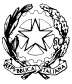 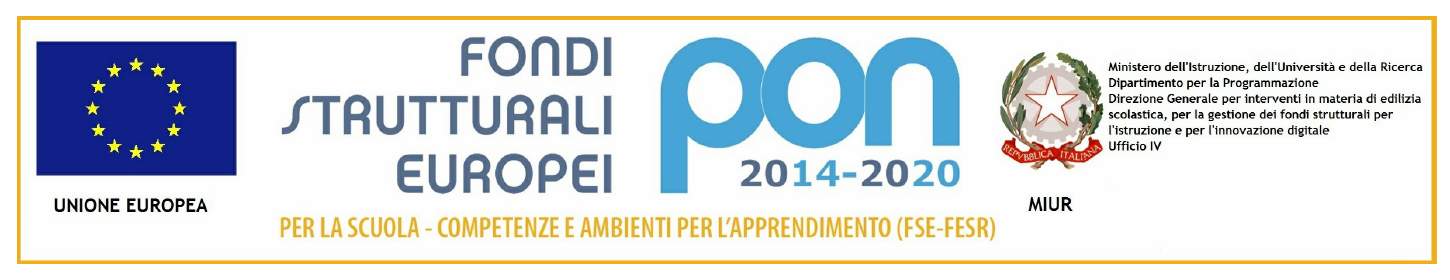 Istituto Comprensivo “Norberto Bobbio”scuola dell’infanzia, primaria e secondaria di primo gradoVia  IV  Novembre,  2 - Rivalta  Bormida (AL)Tel. 0144364113  0144372068  0144364941  Fax 0144364643  C.M. ALIC809001   C.F. 81003050069e-mail:   alic809001@istruzione.it   PEC alic809001@pec.istruzione.it    Web: www.comprensivorivaltab.gov.it
MD  I8 Richiesta congedo per malattia del figlio 								Al Dirigente Scolastico								Istituto Comprensivo “N. Bobbio”								Rivalta Bormida _l _sottoscritt_ ___________________________________________  _______________________                                                       (cognome e nome)                                                      ( qualifica)in servizio presso codesto Istituto nel corrente a.s.  con contratto a tempo _____________________                                                                                                                       (determinato/indeterminato)CHIEDEquale genitore di  ….....................................................ed ai sensi della Legge n. 1204 del 30/12/1971 modificata dall'art. 3 della Legge n. 53/2000 e del Dlgs. n. 151 del 26/03/2001 (art. 47 commi 1, 2) □  un congedo per malattia del figlio entro i primi 3 anni di età, dal ___________________ al ___________________ per complessivi  gg. ______.□  un congedo per malattia del figlio di età tra i 3 e gli 8 anni (nel limite di 5 giorni lavorativi) dal ___________________ al ___________________ per complessivi  gg. ______.Allega certificato del medico specialista o medico convenzionato con il SSNA tal fine, dichiara, ai sensi delle disposizioni vigenti, che il/la figlio/a succitato/a è nato/a a …............................................. il............................. e che l'altro genitore .........................................., nato/a a …............................... il …........................, nello stesso periodo non è in astensione dal lavoro per lo stesso motivo perchè (*):□          non è lavoratore dipendente;□          pur essendo lavoratore dipendente da  (**) …........................................                non intende usufruire dell'assenza dal lavoro per il motivo suddetto.          …....................................................			…..................................................                              (data)                                                                                (firma)CONFERMA DELL'ALTRO GENITOREIl sottoscritto..................................................................... , ai sensi della Legge n. 15 del 1968, conferma la sopra riportata dichiarazione.  …....................................................			…..................................................                              (data)                                                                                (firma).